Título do Artigo: subtítulo (se houver)Article Title: subtitle (if any)Título del Artículo: subtítulo (si lo hay)Autor (não nomear)https://orcid.org/00000000000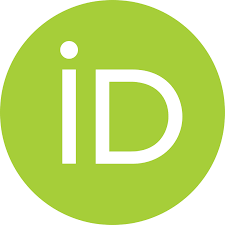 RESUMO: O resumo deve conter no máximo 200 palavras. Espaçamento simples, fonte Arial tamanho 10, alinhamento justificado e sem uso de parágrafos.PALAVRAS-CHAVES: Palavra 1; Palavra 2; Palavra 3 (de 3 a 5).ABSTRACT: The abstract must contain 100 to 200 words. Single spacing, Arial font size 10, justified alignment and no paragraphs used.KEYWORDS: Word 1; Word 2; Word 3….RESUMEN: El resumen debe contener de 100 a 200 palabras. Interlineado simple, fuente Arial tamaño 10, alineación justificada y sin uso de párrafos.PALABRAS-CLAVE: Palabra 1; Palabra 2; Palabra 3….INTRODUÇÃOO texto deve ser apresentado, com fonte Arial tamanho 11, espaçamento de 1,5 entre linhas, alinhamento justificado e paragrafo de primeira linha com 1 cm.DESENVOLVIMENTOPara citações deve seguir as orientações da ABNT NBR 10520:2002 – citações em documentos. As citações diretas, no texto, com mais de três linhas, devem ser destacadas com recuo de 4 cm da margem esquerda, com letra menor que a do texto utilizado e sem as aspas (ABNT, 2002, p. 2).Figuras, quadros, gráficos, fotografias entre outros, devem ter seu título grafado acima destes e sua fonte logo abaixo. A indicação da fonte deve ser grafada com fonte menor que a do texto.Figura 1 – Nome da figura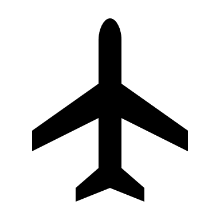 Fonte: O próprio autor.Quadro 1 – Taxa de desocupação 2022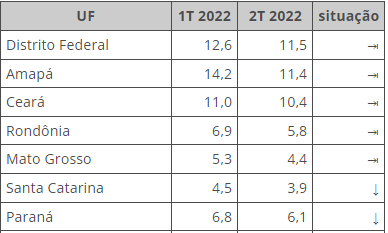                    Fonte: IBGE (2022).CONSIDERAÇÕES FINAISNas considerações finais, trata-se do fechamento ou desfecho da proposta apresentada e desenvolvida durante as outras partes textuais. Não deve trazer informações novas. REFERÊNCIASAs referências devem seguir as orientações normativas da ABNT NBR 6023:2018 descritas na submissão para autor, veja alguns exemplos para: livro, capítulo de livro, periódico disponível na internet, trabalho apresentado em evento e dissertação, respectivamente.AZAMBUJA, Darcy. Teoria geral do Estado. São Paulo: Globo, 2008.CORRÊA, Roberto Lobato. Espaço, um conceito-chave da geografia. In: CASTRO, Iná Elias de; GOMES, Paulo Cesa da Costa; CORRÊA, Roberto Lobato (org.). Geografia: conceitos e temas. Rio de Janeiro: Bertrand Brasil, 2001. p. 15-48.MERCIER, Guy. A região e o Estado segundo Friedrich Ratzel e Paul Vidal de La Blache. GEOgraphia, Niterói, v. 11, n. 22, p. 8-36, 2009. Disponível em: https://doi.org/10.22409/GEOgraphia2009.v11i22.a13580. Acesso em: 14 jan. 2021.SILVA, Maria Euzimar Berenice Rego da. O Estado em Marx e a teoria ampliada do Estado em Gramsci. In: COLÓQUIO MARX E ENGELS, 4., 2005, Campinas. Anais [...]. Campinas: Unicamp, 2005. p. 1-10. Disponível em: https://www.unicamp.br/cemarx/ANAIS%20IV%20COLOQUIO/comunica%e7%f5es/GT2/gt2m5c5.pdf. Acesso em: 30 jan. 2017.VICENSIO, João Paulo. A categoria Estado na obra de Milton Santos. 2011. Dissertação (Mestrado em Geografia) – Pontifícia Universidade Católica de São Paulo, São Paulo, 2011. Disponível em: https://repositorio.pucsp.br/jspui/handle/handle/12299. Acesso em: 10 fev. 2021.Recebido: mês de 202?Aceito: mês de 202?. 